Pretest:      		 Jméno: 						třída: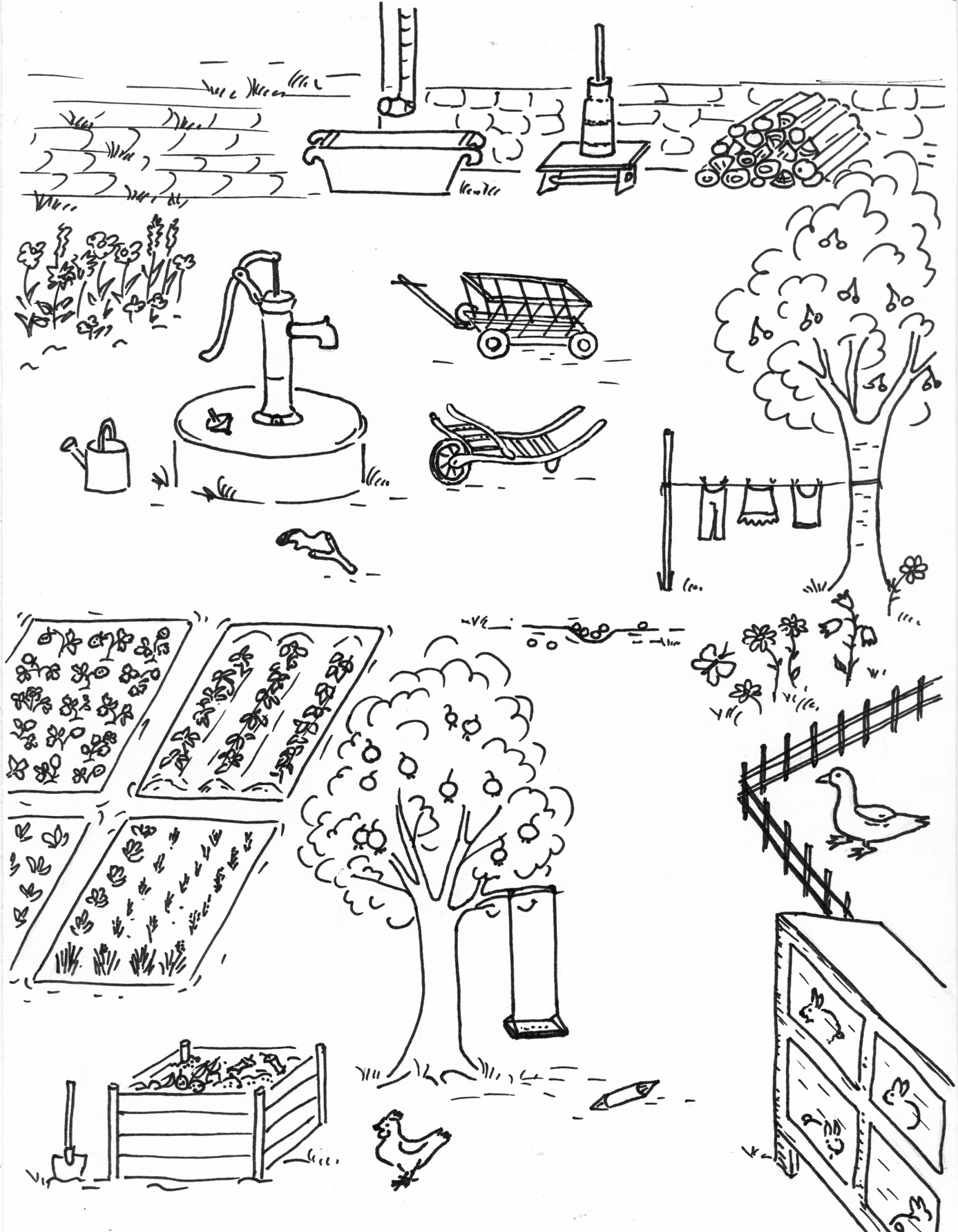 